ที่ ............. /........ 						โรงเรียน................................เลขที่............								ถนน..................ตำบล/แขวง.....................								อำเภอ/เขต.................จังหวัด....................								วันที่.........เดือน.....................พ.ศ 2566เรื่อง	ขอส่งนักกีฬาสมัครเข้าแข่งขันกีฬาก..............................กีฬาระหว่างโรงเรียน ประจำปีการศึกษา 2566เรียน	อธิบดีกรมพลศึกษาข้าพเจ้า....................................................................ตำแหน่ง....................................................                     สถานศึกษา............................................................เลขที่..............ถนน..................ตำบล/แขวง......................อำเภอ/เขต............................................จังหวัด............................................รหัสไปรษณีย์.........................โทรศัพท์...................................โทรสาร.........................ขอส่งตัวนักกีฬาเข้าร่วมการแข่งขันกีฬา........................... รุ่นอายุไม่เกิน.............ปี ประเภท............... กีฬาระหว่างโรงเรียนของกรมพลศึกษา ประจำปีการศึกษา 2566ข้าพเจ้าขอรับรองว่านักกีฬาและเจ้าหน้าที่ที่มีรูปอยู่ในทะเบียนแผงรูปดังกล่าว                           มีสภาพเป็นนักเรียนและเจ้าหน้าที่ของโรงเรียนจริง และเป็นผู้มีคุณสมบัติถูกต้องตามที่ระบุไว้ในระเบียบของ กรมพลศึกษาว่าด้วยการแข่งขันกีฬาระหว่างโรงเรียน ประจำปี พ.ศ. 2560 และประกาศกรมพลศึกษา                   เรื่องการแข่งขันกีฬา.............................................. กีฬาระหว่างโรงเรียน ประจำปีการศึกษา 2566 ทุกประการ			ขอแสดงความนับถือ                           (ลงชื่อ).......................................................                                     (......................................................)                            ตำแหน่ง.......................................................                                       หัวหน้าสถานศึกษา                                         (ประทับตราสถานศึกษา)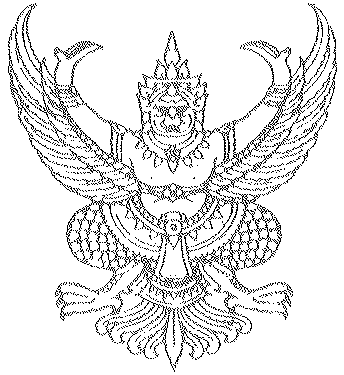 